KURUM İÇ DEĞERLENDİRME RAPORU[SİİRT ÜNİVERSİTESİ İLAHİYAT FAKÜLTESİ][SİİRT ÜNİVERSİTESİ KEZER YERLEŞKESİ, SİİRT MERKEZ][04.02.2019]Kurum Hakkında Genel Bilgilerİletişim BilgileriFakülte Dekanı: İhsan Süreya Sırma (Dahili 2940)Dekan Yardımcısı: Doç. Dr. Fadıl Ayğan (Dahili 2901)Dekan Yardımcısı: Abdurrahman Ece (Dahili 2935)Telefon: 0484 212 11 11E-Posta: ilahiyat@siirt.edu.tr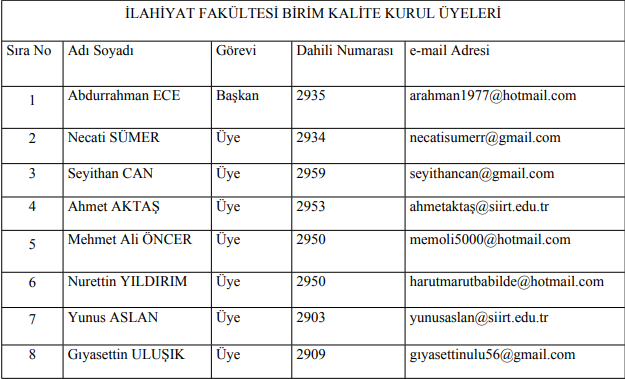 1.2. Tarihsel GelişimiFakültemiz,16.12.2011 tarih ve 2605 sayılı Bakanlar Kurulu kararınca kurulmuştur. YÖK Yürütme Kurulunca fakülte bünyesinde üç bölüm altında anabilim ve bilim dallarının açılması uygun görülmüştür.  2013-2014 eğitim-öğretim yılında 203 öğrenciyle eğitime başlamıştır.Fakültemizin amacı; vermiş olduğu lisans eğitimiyle ilahiyat alanında uzman ilahiyatçılar yetiştirmek, böylelikle toplumda doğru din anlayışının yaygınlaşmasını sağlamaktır. Öte yandan akademik faaliyetler ve lisansüstü eğitim aracılığıyla ilim dünyasına katkı sunmak ve belli alanlarda derinlemesine uzmanlaşan akademisyenler yetiştirmektir. Mezunlarımız, Milli Eğitim Bakanlığı’nda İlköğretim ve Ortaöğretim kurumlarında Din Kültürü ve Ahlak Bilgisi Öğretmenliği ile İmam Hatip Liselerinde meslek dersleri öğretmenliği, Diyanet İşleri Başkanlığı’nda imam-hatiplik, vaizlik ve müftülük gibi görevleri alabilmektedir. Bunun yanı sıra belirli aşamaları kaydeden mezunlarımız akademisyenliğe de adım atabilmektedir. Öğrenci Durumuİyileştirmeye Yönelik ÇalışmalarFakültemizde okutulan Zorunlu Arapça Hazırlık Sınıfında daha iyi eğitim vermek adına Zorunlu Arapça Hazırlık Sınıfı Eğitim-Öğretim ve Sınav Yönergesi Üniversitemiz Senatosu’ nun 2018/2 sayılı kararıyla Yabancı Dil Hazırlık Sınıfları Eğitim-Öğretim ve Sınav Yönergesi olarak değiştirildi.Fakültemizde okutulan Zorunlu Arapça Hazırlık Sınıfı işlemlerinin daha pratik ve etkin yürütülmesi için öğrenci otomasyonuna hazırlık modülü eklendi.Akademik Personel DurumuAltyapı DurumuBilgisayarDonanımKütüphane1.3. Misyonu, Vizyonu, Değerleri ve Hedefleri Misyon Din bilimleri alanında araştırmalar yapmak ve bilimsel etkinlikler düzenleyerek ilim dünyasına katkıda bulunmak, toplumun alanımızla ilgili ihtiyaç ve taleplerini karşılamaktır. Ayrıca İslami ilimler alanında araştırma yapabilmek için gereksinim duyacağı dil ve yöntem gibi araçlara haiz, klasik kaynaklara ulaşabilen, bunları günümüz şartları ve akademik yöntemler ışığında değerlendirip yorumlayabilen, bireysel ve toplumsal sorunlara çözüm üretebilen, sistematik ve tutarlı düşünebilen, ahlâkî değerleri ve dinî mirası özümseyen ve birikimini insanlığa yararlı olma amacında kullanan ilahiyatçılar yetiştirmektir.Vizyon        İslami ilimler sahasında ilmî-akademik hedefler ve toplumsal ihtiyaçlar doğrultusunda araştırmalar yapan, bu araştırmalar ve yetiştirdiği ilahiyatçılar aracılığıyla dinî, ahlaki ve toplumsal problemlere çözümler üreten, gelenek ile günümüz dünyası arasında köprü vazifesi gören, bu bağlamda klasik dönemde üretilen bilgiler ile modern dönemde yaşanan teolojik tartışmaları orijinal dilleriyle takip edip değerlendiren, tarihte ilim ve irfan alanında önemli âlimler yetiştiren ve geleneksel medrese eğitimini günümüze kadar sürdüren Siirt ilimizin bu birikiminden istifade ederek İslâmî ilimlerin gelişimi ve devamı konusundaki misyonunun devam etmesini sağlayan, böylelikle geleneği günümüze, yerel olanı evrensele taşıyabilen etkili ve saygın bir kurum olmaktır.İlahiyat Fakültesi Değerleri, Amaçları ve Hedefleri1.4. Eğitim-Öğretim Hizmeti Sunan BirimleriFelsefe ve Din Bilimleri Bölümüİlgi sahası, felsefi düşüncenin gelişimi, İslam ve batı düşüncesindeki farklı felsefi akımlar, İslam ve Batı düşüncesinin etkileşimi, din olgusunun mahiyeti, akıl-vahiy ilişkisi, dinlerin ve farklı inançların ortaya çıkışı, dinin sosyal ve bireysel hayattaki yansımaları, doğru düşünmenin yöntem ve kuralları, din eğitiminin tarihi ve günümüz eğitim sistemindeki yeri olarak özetlenebilecek olan Felsefe ve Din Bilimleri Bölümü, İlahiyat Fakültesinin temel bölümleri arasında yer alır. Felsefe, sosyoloji, mantık, psikoloji ve eğitim gibi beşeri bilimler ışığında din olgusunu araştıran Felsefe ve Din Bilimleri İlahiyat Fakültesinin diğer sosyal bilimler alanları ile etkileşime en fazla açık bölümlerinden biridir. Bölümdeki Din Felsefesi Anabilim Dalı, Din-Felsefe ilişkisi, Tanrı’nın varlığı ve sıfatları, insan, Tanrı ve evren ilişkisi, teodise, dini çeşitlilik gibi temel sorunları konu edinir. İslam Felsefesi Anabilim Dalı, İslam filozoflarının metafizik, ontoloji, bilgi, ahlak ve siyaset başta olmak üzere pek çok konudaki düşüncelerini araştırır. Doğru düşünmenin ilke ve kuralları Mantık Anabilim Dalının araştırma alanına girer. Din Sosyolojisi Anabilim Dalı din ile toplum arasındaki ilişkinin farklı boyutlarını, toplumun dini yapısını etkili biçimde yorumlamaya çalışırken, Din Psikolojisi Anabilim Dalı ise dinin bireysel hayattaki tezahürlerini inceler. Dinler Tarihi Anabilim Dalı dinlerin ortaya çıkışını, tarihsel gelişimlerini, birbirleriyle etkileşimlerini ayrı ayrı ve/veya karşılaştırmalı olarak inceler. Din Eğitimi Anabilim Dalı ise, bireylerin dini düşünce ve davranışlarının şekillenişini, dinin teorik ve pratik yansımaları arasındaki ilişkiyi araştırır.İslam Tarihi ve Sanatları BölümüBu bölüm Türk-İslâm Edebiyatı ve İslam Sanatları Anabilim Dalı ile İslâm Tarihi Bilim Anabilim Dalından oluşmaktadır.  İslâm Tarihi ve Sanatları Bölümü dinin tarihî, sosyal ve kültürel yönlerinin ve onun bu alanlara yaptığı katkıların araştırılması ve öğretilmesini amaç edinmiştir. Bu bilim dalları vasıtasıyla, yaklaşık on dört asırlık İslâm tarihinin temel konuları ele alınmakta, bu tarih boyunca meydana gelen siyasî, sosyal hadiseler ve kültürel gelişmeler karşılaştırmalı olarak incelenmekte, Türk tarihi ve medeniyeti üzerinde de kapsamlı çalışmalar yapılmaktadır.  Bu eğitimle öğrenciler Türk-İslâm kültürü çerçevesinde tarihî bakış açısı kazandıkları gibi arşiv belgelerini okuma ve mimarî mirasın özelliklerini ayırt edebilme becerisi, şiir estetiği, edebî dil zenginliği ve musiki zevki elde etme imkânına kavuşmaktadır. Bu bağlamda, İslâm Tarihi ve Sanatları Bölümünün vizyonu, İslâm tarihi ve medeniyetini bütün yönleri ile ele almak ve bu çerçevede lisans dersleri vermektir.Temel İslam Bilimleri Bölümü İslam dininin en temel kaynakları olan Kur’an ve Sünnet’in kurucu fonksiyonunu, bu kaynakların dinî ilimlere temel teşkil etme, norm üretme ve aynı zamanda çok geniş boyutlu bir medeniyet tesis etme hususundaki rolünü araştırmaktır. Bunun yanında Tefsir, Hadis, Fıkıh, Kelam ve Tasavvuf gibi temel İslami ilimlere ait zengin bilgi ve kültür mirasından istifadeyle genelde dünya üzerindeki tüm insanların, özelde Müslümanların çağdaş dönemde karşılaştıkları teolojik, sosyolojik ve psikolojik sorunlar üzerine araştırmalar yapmak ve bu sorunların çözümüne dair teklifler sunmaktır. 1.5 Araştırma Faaliyetinin Yürütüldüğü Birimleriİlahiyat Fakültesi Program Öğrenme Girdileri1. Kur´an harflerini yapısal özellikleriyle telaffuz edebilir. Kur´an-ı Kerim´i yüzünden tedvir tarzında okuyabilir. Harflerin sıfatları ve mahreçlere dikkat ederek tecvidin genel tüm konularını ele alarak Kur´an okuma kurallarını kavrar. 2. Kuran ayetlerinin manalarını anlayıp kavrar, yorum yapma kabiliyetini geliştirir, Kuran mealleri ve tefsirleri ile alakalı bilgi elde eder ve onları tanır, aralarında mukayese yapabilir. 3. Hukuka ve İslam hukukuna dair kavramsal bir çerçeve tanımlar, İslam hukukunun düzenleme alanı, konusu ve gayesini açıklar, İslam hukuk ilminin farklı düzenleme alanlarına ilişkin kavram ve kurumlarını yorumlar. 4. Hadis ve sünnet kavramlarını bilir. Sünnetin Kuran'ın anlaşılmasındaki rolünü öğrenir. Kuran-sünnet ilişkisini kavrar, Geçmişte ve günümüzde hadis ve sünnet üzerine yapılmış ve yapılmakta olan tartışmaları bilir. Hadis ilminde tenkit ilminin ne olduğunu ve nasıl gerçekleştiğini bilir. 5. İtikadi ve siyasi gayelerle vücut bulmuş Klasik ve Çağdaş Mezhepler ile günümüz İslam akımlarını tanır. Aralarındaki siyasi ve itikadi görüş farklılıkları değerlendirir. 6. Arapça ile kaleme alınmış klasik ve modern metinleri okuyup analiz edebilir, Arap dili belagati konularına öğrenir ve bunları metinlerde yorumlayabilir ve Arap edebiyatının türleri hakkında bilgi elde eder. 7. Tasavvufun tanımı, konusu, gayesi ve özelliklerini anlatır. Tasavvufa ilişkin temel kavramları, tasavvufun kaynaklarını dar ve geniş anlamda tanımlar. Tasavvufun diğer İslami ilimlerle münasebetini kurar, aralarındaki farklılıkları ayırt eder. Tasavvufun menşei ile ilgili görüşleri analiz eder. 8. Tefsir metinleri arasında mukayese yaparak değerlendirmeye tabi tutar. Farklı tefsir metinlerini tanır. Tefsir metinlerini okur ve analiz eder. 9. Genel olarak çağdaş inanç problemleri hakkında bilgi elde eder. Modern inanç problemlerini örnekleriyle açıklar. 10. İslâm dininin temel kaynaklarını okuyup anlayabilir, faydalanır ve çağa göre yorumlar yapar. 11. Dinî ilimler alanında temel bilgileri, kavramları, görüşleri ve tarihsel süreçleri özümser. 12. Tarihi hadiseleri anlama ve yorumlamada tenkit ve analiz becerisini gösterir. 13. Hz. Muhammed’in hayatını, şahsiyetini ve insanlık tarihine katkılarını ifade eder ve Hz. Muhammed´in yaşadığı toplumu siyasi, sosyal ve düşünsel yönleriyle tanır. 14. İslâm kültür ve medeniyet tarihine ilişkin temel kavramları tanımlar. 15. Emeviler, Abbasiler, Selçuklular ve sair İslâm devletlerinin siyasi ve kültürel tarihine ait olayları tanımlar. 16. İslâm süsleme sanatları, mimarî ve güzel sanatlarını, epigrafik ve paleografik malzemeleri değerlendirir. 17. Türk-İslâm Edebiyatı'nın temel eserlerini kısmen yorumlar ve Türk-İslâm Edebiyatı'ndaki dinî-edebî türleri bilir. Manzum ve mensur metinleri içerik ve edebî sanatlar açısından değerlendirmeyi öğrenir. 18. Bireysel farklılıkları dikkate alarak etkili din hizmeti sunabilecek yol ve yöntemleri öğrenebilme 19. Din hizmetlerinin ve din eğitiminin daha sağlıklı yürütülebilmesi açısından, toplumsal sorunlara duyarlılık gösterebilme 20. Dinler hakkında bilgi sahibi olmak. Kültürlerarası diyalog ve bir arada yaşama becerisi geliştirmek ve din ile ilgili temel kavramların, farklı din ve inanışların tanınmasına, dindeki anlayış farklılıklarının, benzerliklerinin ve bunların nedenlerinin fark edilmesine rehberlik etmek. 21. Felsefe ve din bilimleri alanında başlıca ekoller, kuramlar ve meseleler hakkında yeterli düzeyde bir kavrayışa sahip olur. 22. Din eğitimi ve hizmetlerinin gerektirdiği psikolojik yeterliliği ve ahlâkî olgunluğu gösterir. 23. Din-birey-toplum ilişkilerini doğru bir şekilde anlama ve anlamlandırma yeteneği kazanır.İlahiyat Fakültesi Program Öğrenme Çıktıları1. İlahiyat alanında tanımlanmış bir hedef doğrultusunda bir süreci çözümler ve tasarlar.2. İlahiyat alanında verileri çözümler, özel öğretim yöntemlerini uygular, sosyolojik ve psikolojik perspektif kazanır ve toplumsal olayları yorumlar.3. Eğitim uygulamaları için gerekli çağdaş teknikleri ve hesaplama araçlarını kullanır.4. Eğitim uygulamalarında disiplin içi ve disiplinler arası takım çalışması yapar.5. Eğitim uygulamalarında bağımsız davranır, inisiyatif kullanır ve yaratıcı davranış sergiler.6. Yaşam boyu öğrenme davranışı kazanır.7. Sözlü ve yazılı iletişim becerileri kazanır.8. Mesleki ve etik sorumluluk anlayışı kazanır.9. Din ve değerlerle ilgili temel kavramları tanır10. Topluma hizmet bilinci oluşur.İyileştirmeye Yönelik ÇalışmalarKurum daha önce Yükseköğretim Kalite Kurulu tarafından daha önce değerlendirilmemiştir.  Bu yıl başlayan değerlendirme ile fakültemizin standartları daha da yukarıya çekilebilir. Öte yandan YÖK’ün belirlediği kalite standartlarına uyum çerçevesinde yeni girişimlerde bulunulabilir. 1.6. Kurumun Organizasyonel Şeması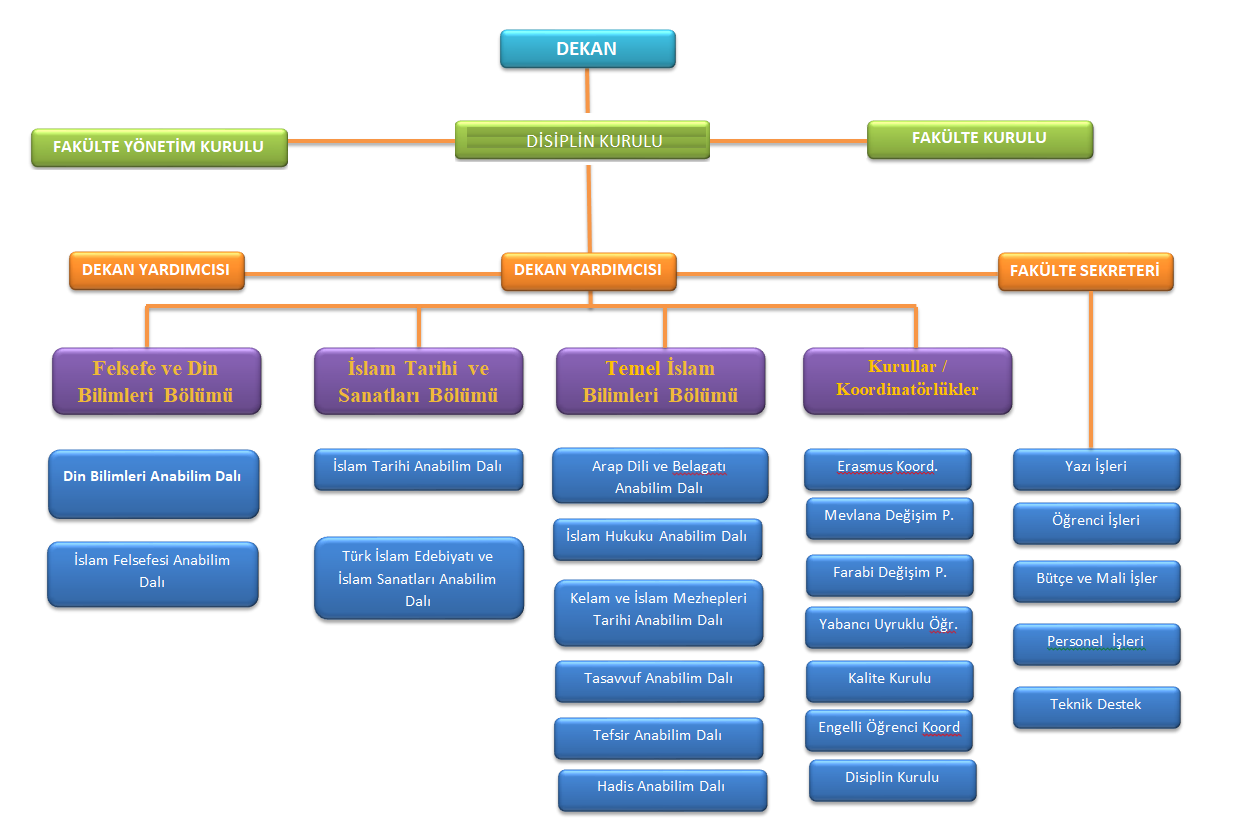 2. Kalite Güvence SistemiKurum,  misyon, vizyon, stratejik hedefleri ve performans göstergelerini çeşitli toplantılar sonucu ve istişare ile almaktadır. Oluşturulan çeşitli kurullarla kurumun hedefleri izlenmektedir. 2.1. Kalite PolitikasıKurum, kurumsal performansının ölçülmesi, değerlendirilmesi ve sürekli iyileştirilmesi için belirli komisyonlar oluşturmakta ve bu komisyonlar aracılığıyla hedeflerin girdi ve çıktıları kontrol edilmektedir.   2.2. Kalite Komisyonlarının Görev, Sorumluluk ve FaaliyetleriKurumun Kalite Komisyonu üyeleri dekanlık tarafından oluşturulup başkanlığını dekan yardımcısının başkanlığında içinde öğretim üyeleri ve bulunduğu bir sistem şeklinde işlemektedir.Kurumun Kalite Komisyonunun kalite güvencesi sisteminin kurulması ve işletilmesi kapsamındaki yetki, görev ve sorumlulukları dağıtılmıştır. İyileştirmeye dönük olarak Komisyon, kalite güvencesi sürecini belirli periyotlar halinde toplantılar yaparak takip etmektedir.2.3. Paydaş Katılımıİç paydaşlar (akademik ve idari çalışanlar, öğrenciler) ve dış paydaşların (işverenler, mezunlar, meslek örgütleri, araştırma sponsorları, öğrenci yakınları vb.)  kalite güvencesi sistemine katılımı ve katkı sunmaları için azami ölçüde işbirliğine önem verilmektedir. 3. Eğitim- Öğretim3.1. Programların Tasarımı ve Onayı Programların eğitim amaçlarının belirlenmesinde ve müfredatın tasarımında iç ve dış paydaş katkıları işbirliği çerçevesinde ve maksimum seviyede gerçekleşmektedir. Programların yeterlilikleri (mezun bilgi, beceri ve yetkinlikleri ) oluşturulan komisyonlarca belirlenmektedir.  Programların yeterlilikleri belirlenirken Türkiye Yükseköğretim Yeterlilikler Çerçevesiyle (TYYÇ) uyumu göz önünde bulundurulmaktadır.  Programların yeterlilikleriyle ders öğrenme çıktıları arasında ilişkilendirme yapılmaktadır.Kurumda programların onaylanma süreci gerekli komisyonlarda incelendikten sonra gerçekleşmektedir. Programların eğitim amaçları ve kazanımları kamuoyuna açık bir şekilde ilan edilmektedir.https://obs.siirt.edu.tr/oibs/bologna/start.aspx?gkm=3.2. Programların Sürekli İzlenmesi ve Güncellenmesiİç paydaşların (öğrenciler ve çalışanlar) ile dış paydaşların (işveren, iş dünyası ve meslek örgütü temsilcileri, mezunlar, vb.) sürece katılımı sağlanarak program belli aralıklarla gözden geçirilmekte ve değerlendirmeler yapılmaktadır.Gözden geçirme faaliyetleri üç ayda bir oluşturulan komisyonlarca gerçekleştirilmektedir. Katkı veren paydaşlar çeşitli toplantılarda belirlenmekte ve bunlar karar verme sürecine yılda bir kez de olsa dâhil edilmektedir. Değerlendirme sonuçları, programın güncellenmesi ve sürekli iyileştirilmesi belirli aralıklarla gözden geçirilerek ve kritik edilerek kullanılmaktadır. Programların eğitim amaçlarına ilişkin hedeflerine ulaştığını; öğrencilerin ve toplumun ihtiyaçlarına cevap verdiği oluşturulan komisyonlarla izlenmektedir.  Programların eğitim amaçları ve öğrenme çıktılarına ilişkin taahhütleri oluşturulan komisyonca güvence altına alınmaktadır. 3.3. Öğrenci Merkezli Öğrenme, Öğretme ve Değerlendirme Programlarda yer alan derslerin öğrenci iş yüküne dayalı kredi değerleri (AKTS) belirlenmektedir. Öğrencilerin yurt içi ve yurt dışındaki işyeri ortamlarında gerçekleştirebilecekleri uygulama ve stajların iş yükleri belirlenmekte (AKTS kredisi) ve programın toplam iş yüküne dâhil edilmektedir. Programların yürütülmesinde öğrencilerin aktif rol almaları için tanıtıcı ve teşvik edici bilgiler sunulmaktadır.  Başarı ölçme ve değerlendirme yöntemi (BÖDY) hedeflenen ders öğrenme çıktılarına ulaşıldığını ölçebilecek şekilde tasarlanmaktadır.  Doğru, adil ve tutarlı şekilde değerlendirmeyi güvence altına almak için sınavlar, notlandırma, derslerin tamamlanması ve mezuniyet koşulları önceden belirlenmekte ve bunlar ilan edilmektedir. Fakültenin öğrencinin devamını veya sınava girmesini engelleyen haklı ve geçerli nedenlerin oluşması durumunu kapsayan açık düzenlemeler vardır. Özel yaklaşım gerektiren öğrenciler (engelli veya uluslararası öğrenciler gibi) için düzenlemeler vardır.  3.4. Öğrencinin Kabulü ve Gelişimi, Tanınma ve Sertifikalandırma  Öğrencinin kabulü ile ilgili tüm süreçlerde açık ve tutarlı kriterler uygulanmaktadır.Yeni öğrencilerin kuruma uyumlarının sağlanması için sene başında oryantasyon çalışmaları yapılmaktadır. Başarılı öğrencinin kuruma kazandırılması ve öğrencinin programdaki akademik başarısı, çeşitli burslarla ve ödüllerle teşvik edilmektedir. Bu konuda fakültenin kurmuş olduğu İlahiyat Vakfı'ndan destek alınmaktadır. Öğrencilere yönelik akademik danışmanlık hizmeti, sınıflara danışmanlar atanarak etkin şekilde sunulmakta ve onların akademik gelişimleri izlenmektedir.  Öğrenci hareketliliğini teşvik etmek üzere ders ve kredi tanınması, diploma denkliği gibi konularda gerekli düzenlemeler bulunmaktadır.        3.5. Eğitim-Öğretim Kadrosu Eğitim-öğretim sürecini etkin şekilde yürütebilmek üzere yeterli sayıda ve nitelikte akademik kadro bulunmaktadır. Kadro takviyelerle her yıl düzenli olarak arttırılmaktadır.  Eğitim-öğretim kadrosunun işe alınması, atanması ve yükseltilmeleri ile ilgili süreçler Yüksek Öğretim Kanunu mevzuatlarına uygun olarak yürütülmektedir. Kuruma dışarıdan ders vermek üzere öğretim elemanı seçimi ve davet edilme usulleri mevzuat çerçevesinde gerçekleştirilmektedir.Kurumdaki ders görevlendirmelerinde eğitim-öğretim kadrosunun yetkinlikleri (çalışma alanı/akademik uzmanlık alanı vb.) ile ders içeriklerinin örtüşmesi Yüksek Öğretim yönetmeliğine uygun olarak güvence altına alınmaktadır. Eğitim-öğretim kadrosunun mesleki gelişimlerini sürdürmek ve öğretim becerilerini iyileştirmek için her türlük akademik ortam ve fırsat sunulmaktadır. Eğitim-öğretim kadrosunun eğitsel performanslarının izlenmesi ve ödüllendirilmesine yönelik kurum içinde mekanizmalar mevcuttur. Kurum, eğitim bileşeni kapsamındaki hedeflere ulaşmayı sağlayacak eğitim-öğretim kadrosunun, nicelik ve nitelik olarak sürdürülebilirliği yönetmelik ve imkanlar ölçüsünde güvence altına almaktadır.   3.6. Öğrenme Kaynakları, Erişilebilirlik ve Destekler Kurum, eğitim-öğretimin etkinliğini arttıracak öğrenme ortamlarını (derslik, bilgisayar laboratuarı, kütüphane, toplantı salonu, programın özelliğine göre atölye, sergi alanı, bireysel çalışma alanı, 2 adet tenis masası odası vb.) yeterli ve uygun donanıma sahip olacak şekilde sağlamaktadır.Eğitimde yeni teknolojilerin kullanımını teşvik edilmekte ve bilgisayarlar, projektörler ve diğer ileri teknolojik aletler kullanılmaktadır. Öğrencilerin mesleki gelişim ve kariyer planlaması, kurum bünyesinde kurulan İlahiyat Vakfı tarafından desteklenmektedir.Öğrencilerin staj ve işyeri eğitimi gibi kurum dışı deneyim edinmelerini gerektiren programlar için kurum dışı destek bileşenleri sponsor veya hayırseverler tarafından sağlanmaktadır. Öğrencilere psikolojik rehberlik, sağlık hizmeti vb. destek hizmetleri kurumun imkânları ölçüsünde sunulmaktadır. Öğrencilerin kullanımına yönelik tesis ve altyapılar (yemekhane, yurt, spor alanları, teknoloji donanımlı çalışma alanları vs.) mevcuttur. Fakat bu türdeki olanaklar giderek arttırılmaktadır.   Öğrenci gelişimine yönelik sosyal, kültürel ve sportif faaliyetler imkânlar ölçüsünde desteklenmektedir. Spor müsabakaları, basketbol, voleybol, futbol ve tenis turnuvaları bu çerçevede yapılan ve her yıl düzenli olarak yapılmaya devam edilen etkinliklerdir. Kurum, özel yaklaşım gerektiren öğrencilere (engelli veya uluslararası öğrenciler gibi) yeterli ve kolay ulaşılır öğrenme imkânları ile öğrenci desteğini olanaklar ölçüsünde vermektedir. Sunulan hizmetlerin kalitesi, etkinliği ve yeterliliği oluşturulan komisyonlarca kayıt altına alınıp güvence sağlanmaktadır. 4. Araştırma ve Geliştirme  4.1. Kurumun Araştırma Stratejisi ve Hedefleri Kurumun araştırma stratejisi, fakültenin belirlediği misyon ve vizyona uygun bir şekilde ve mevcut öğretim üyelerinin katkılarıyla istenilen hedeflere ulaşmaktır. Kurumun araştırma stratejisi ve hedefleri şunlardır: a. İlahiyat Fakültesi eğitim ve öğretiminde kullanılacak bilgi teknolojilerini geliştirmek ve kütüphaneye sürekli kitap kazandırmak. b. Akademik ve idari personelin gelişimine ve kariyerine katkı sunacak fırsatları geliştirmek.c. Fakültede araştırma-geliştirme faaliyetlerinin artırmak.d. Uluslararası Sempozyum, Seminer, Konferans vs. Etkinliklerin sürekli yapmak. Örneğin 2014 yılında Uluslararası Eşarilik Sempozyumu yapıldı. 2016 yılında ise Uluslararası Selahaddin Eyyubi Sempozyumu gerçekleştirilecektir. 2018 yılında Uluslararası Ateizm Eleştirisi Sempozyumu Yapıldı. e. Akademik yayınların artırılması ve bu yönde akademisyenlerin sürekli teşvik edilmesi. Bununla ilgili olarak düzenli bir biçimde çıkan bir fakülte dergisi vardır. Bu hedefler her sene başında belirlenmekte ve sene sonunda gözden geçirilmektedir.Kurumun araştırma stratejisi bütünsel ve çok boyutlu olarak ele alınmaktadır.Kurum, araştırmada öncelikli alanları ile ilgili araştırma faaliyetlerinde bulunmaktadır.Araştırmada öncelikli alanlarında UYGAR merkezleri bulunmamakla birlikte bunun altyapısının oluşması için bazı çalışmalar yapılmaktadır.Araştırmada öncelikli alanları ile ilgili, iç ve dış paydaşların önerileri doğrultusunda, bilimsel veya sektörel toplantılar düzenlemektedir. Kurumun araştırma faaliyetleri ve diğer akademik faaliyetleri (eğitim-öğretim, topluma hizmet) arasında olumlu bir etkileşim bulunmaktadır.Kurum, araştırma stratejisinin bir parçası olarak kurumlar arası araştırma faaliyetlerini desteklemektedir. Nitekim bu tür araştırmalara uygun platformların arayışına girilmiştir.Kurum, araştırma stratejisi olarak disiplinler arası veya çok disiplinli araştırma faaliyetlerini desteklemektedir. Kurum, yerel/bölgesel/ulusal kalkınma hedefleriyle kendi araştırma stratejileri arasında işbirliğine dayalı pozitif bir bağ kurmaya çalışmaktadır.   Yapılan araştırmaların bölgesel ve ulusal açıdan değerlendirildiğinde ekonomik ve sosyo- kültürel katkısı vardır.  http://mollahalil.siirt.edu.tr/http://ilahiyat.siirt.edu.tr/duyuru/1-sosyal-bilimler-ogrenci-sempozyumu-(siirt-universitesi)/659036075.html4.2. Kurumun Araştırma KaynaklarıKurumun, araştırmada etik değerleri benimsetme ile ilgili girişimleri (Etik Komisyonu, İntihali önlemeye yönelik özel yazılımlar, vs.) vardır. Fakültemiz bu konuda üniversitenin kütüphanesinden ve diğer olanaklardan yararlanmaktadır.  Araştırmaların çıktıları (proje raporu, yayın, patent vb.) ödüllendirilmektedir.Araştırma fırsatları ile ilgili kurum içi gerekli bilgi paylaşımı yapılmaktadır.Kurum, araştırma öncelikleri kapsamındaki faaliyetleri için gerekli fiziki/teknik altyapının ve mali kaynakların oluşturulmasına ve uygun şekilde kullanımına yönelik politikalara sahiptir. Kurumun fiziki/teknik altyapısı ve mali kaynakları, araştırma öncelikleri kapsamındaki faaliyetleri gerçekleştirmek için yeterlidir. Kurum içi kaynakların araştırma faaliyetlerine tahsisine yönelik açık kriterler mevcuttur. Bu kriterler kurulan komisyonca belirlenmektedir.   Kurum, kaynakların verimli kullanımı sağlamak ve ilave kaynak temin edebilmek için iç/dış paydaşlarla işbirliğini ve kurum dışından kaynak teminini çeşitli projelerle temin etmeye çalışmaktadır. Kurum dışından sağlanan mevcut dış destek (proje desteği, bağış, sponsorluk vb.) kurumun stratejik hedefleri ile uyumludur ve yeterlidir.  4.3. Kurumun Araştırma Kadrosu  Kurum, işe alınan/ araştırma personelinin gerekli yetkinliğe sahip olmasını çeşitli hizmet içi kurslarıyla desteklemekte ve kanunlarla güvence altına almaktadır. Araştırma kadrosunun yetkinliği verdiği çıktı ve ürünlerle ölçülmektedir.  Araştırma kadrosunun yetkinliğinin geliştirilmesi ve iyileştirmesi için azami ölçüde imkânlar sunulmaktadır.Atama ve yükseltme sürecinde araştırma performansı çeşitli sınavlarla değerlendirmektedir.  5. Araştırma bileşeni kapsamındaki hedeflerine ulaşmayı sağlayacak araştırma kadrosunun, nicelik ve nitelik olarak sürdürülebilirliğini kanunlarla güvence altına almaktadır.4.4. Kurumun Araştırma Performansının İzlenmesi ve İyileştirilmesi Kurumun araştırma performansı verilere dayalı ve periyodik olarak ölçülmekte ve değerlendirilmektedir.Araştırmaların kalitesinin değerlendirilmesi ve izlenmesine yönelik mekanizma mevcuttur.Kurum, araştırma performansının kurumun hedeflerine ulaşmasındaki yeterliliğini oluşturulan bir komisyon aracılığıyla gözden geçirmekte ve sorunları komisyonun önerdiği çözüm yolları çerçevesinde gerçekleştirmektedir.  5. Yönetim Sistemi  İslami ilimler sahasında ilmî-akademik hedefler ve toplumsal ihtiyaçlar doğrultusunda araştırmalar yapan, bu araştırmalar ve yetiştirdiği ilahiyatçılar aracılığıyla dinî, ahlaki ve toplumsal problemlere çözümler üreten, gelenek ile günümüz dünyası arasında köprü vazifesi gören, bu bağlamda klasik dönemde üretilen bilgiler ile modern dönemde yaşanan teolojik tartışmaları orijinal dilleriyle takip edip değerlendiren, tarihte ilim ve irfan alanında önemli âlimler yetiştiren ve geleneksel medrese eğitimini günümüze kadar sürdüren Siirt ilimizin bu birikiminden istifade ederek İslâmî ilimlerin gelişimi ve devamı konusundaki misyonunun devam etmesini sağlayan, böylelikle geleneği günümüze, yerel olanı evrensele taşıyabilen etkili ve saygın bir kurum olmaktır. Kurumda organizasyonel süreçlerin ve faaliyetlerin neler olduğu anlatılmakta ve buna ilişkin değerlendirmeler yapılmaktadır.  5.1. Yönetim ve İdari Birimlerin Yapısı Kurumun, yönetim ve idari yapılanmasında benimsediği üniversitenin belirlediği çerçevede bir yönetim modeli uygulamaktadır.  Operasyonel süreçlerini (eğitim-öğretim, araştırma ve idari/destek süreçlerini bünyesindeki üç bölüm koordinatörlüğünde yönetmektedir.     İç kontrol standartlarına uyum eylem planını imkânlar açısından uygulamaya çalışmaktadır. 5.2. Kaynakların Yönetimi İnsan kaynaklarının yönetimi belli ölçülerde etkin olarak gerçekleştirilmektedir.İdari ve destek hizmetleri sunan birimlerinde görev alan personelin eğitim ve liyakatlerinin üstlendikleri görevlerle uyumunu sağlamak üzere onları üniversitenin düzenlediği hizmet içi eğitimlere göndermekte ve personelin kendisini yetiştirmesi için çeşitli olanaklar sağlamaktadır.  Mali kaynakların yönetimi bütçenin olanakları ölçüsünde kullanılmaktadır.  Taşınır ve taşınmaz kaynakların yönetimi olabildiğince etkin olarak gerçekleştirilmektedir.  5.3. Bilgi Yönetim Sistemi Her türlü faaliyet ve sürece ilişkin verileri toplamak, analiz etmek ve raporlamak üzere etlin ve işlevsel bir bilgi yönetim sistemi kullanılmaktadır.  Eğitim ve öğretim faaliyetlerine yönelik olarak öğrencilerin; demografik bilgileri, gelişimi ve başarı oranı, program memnuniyeti vb. konuları kapsamaktadır. Ar-Ge faaliyetlerine yönelik olarak araştırma kadrosunun; ulusal/uluslararası dış kaynaklı proje, sempozyum, çalıştay vb. etkinliklerini kapsamaktadır.Fakülte yeni olduğu için kurumsal iç ve dış değerlendirme sürecine yönelik bilgiler, sistematik olarak kendi hızında oluşturulmaktadır. Toplanan verilerin güvenliği, gizliliği (kişisel bilgiler gibi gizlilik gerektiren verilerin güvenliği ve üçüncü şahıslarla paylaşılmaması) ve güvenilirliği (somut ve objektif olması) komisyonların güvencesiyle kayıt altına alınmaktadır.  5.4. Kurum Dışından Tedarik Edilen Hizmetlerin Kalitesi Kurum dışından alınan idari ve destek hizmetlerinin tedarik sürecine ilişkin kriterleri belirlenmiştir. Kurum dışından alınan bu hizmetlerin uygunluğu, kalitesi ve sürekliliği komisyonca yazılı tutanak, belge ve dokümanlarla kayıt altına alınmaktadır. 5.5. Yönetimin Etkinliği ve Hesap Verebilirliği, Kamuoyunu BilgilendirmeKurum, kalite güvencesi sistemini, mevcut yönetim ve idari sistemini, yöneticilerinin liderlik özelliklerini ve verimliliklerini ölçme ve izlemeye imkân tanıyacak şekilde tasarlamaya çalışmaktadır.  Yönetim ve idarenin kurum çalışanlarına ve genel kamuoyuna hesap verebilirliğine yönelik ilan edilmiş politikası yapım aşamasındadır.Kurum, topluma karşı sorumluluğunun gereği olarak, eğitim-öğretim, araştırma-geliştirme faaliyetlerini de içerecek şekilde faaliyetlerinin tümüyle ilgili güncel verileri bülten, tanıtım, reklam vb. olanaklarla duyurmaktadır.Kamuoyuna sunulan bilgilerin güncelliği, doğruluğu ve güvenilirliği basılı dokümanlarla kayıt ve güvence altına alınmaktadır. 6. Sonuç ve Değerlendirme İlahiyat fakültesi 1341 öğrencisi ve 54 akademik personeli ile eğitim ve öğretim vermeye devam etmektedir. 6 yıllık bir fakülte olan İlahiyat 2018 yılında ilk mezunlarını vermiş ve 2019 yılında ikinci mezunlarını vermek üzere çalışmalarını devam ettirmektedir. Henüz yeni bir fakülte olmasına rağmen uluslararasında yaptığı bilimsel etkinlikler, çıkardığı ulusal akademik dergi vb. faaliyetler Siirt Üniversitesi İlahiyat fakültesinin güçlü bir kurum olduğunu pekiştirmektedir. Kurulduğu yıldan şimdiye kadar 3 adet uluslararası sempozyum, ulusal düzeyde çalıştay, konferans ve seminerler ile bilim dünyasına katkıda bulunan ilahiyat fakültesi, Nisan ayında Ulusal nitelikte Sosyal Bilimler Öğrenci Sempozyumu gerçekleştirecektir. Öte yandan fakültenin kurduğu vakıf, birçok öğrenciye maddi destek sağlayarak onları akademik kariyer anlamında teşvik etmektedir. Araştırma- Geliştirme kapsamında öğretim elemanı ve öğrencilerine yurt dışına gitme olanağı tanıyan fakültemiz, ulusal düzeyde akademik bir dergi çıkarmakta, olanaklar ölçüsünde öğrenci ve akademisyenlerine kaynak temin etmekte ve öğrencilerin kendilerini yetiştirmesi için her türlü iyileştirici ortamı sağlamaktadır. Bu açıdan fakülte gelişmeye açık güçlü bir kurum vasfını sürdürmeye devam etmektedir. Kurumda yapılan faaliyetler, belge ve bilgililerle kayıt altına alınmaya devam edilmektedir.Yıllara Göre Öğrenci MevcuduYıllara Göre Öğrenci MevcuduYıllara Göre Öğrenci MevcuduYıllara Göre Öğrenci Mevcudu2015201620172018Öğrenci Sayısı(I. Öğretim) 357526646675Öğrenci Sayısı (II. Öğretim) 293386491534GENEL TOPLAM 65091211371209Cinsiyetlerine Göre Öğrenci Dağılımı (2017)Cinsiyetlerine Göre Öğrenci Dağılımı (2017)Cinsiyetlerine Göre Öğrenci Dağılımı (2017)Cinsiyetlerine Göre Öğrenci Dağılımı (2017)Bayan Erkek TOPLAM Öğrenci Sayısı(I. Öğretim) 371304675Öğrenci Sayısı (II. Öğretim) 276258534GENEL TOPLAM GENEL TOPLAM GENEL TOPLAM 1209Öğrenci Kontenjanları ve Doluluk OranıÖğrenci Kontenjanları ve Doluluk OranıÖğrenci Kontenjanları ve Doluluk OranıÖğrenci Kontenjanları ve Doluluk OranıÖğrenci Kontenjanları ve Doluluk OranıÖğrenci Kontenjanları ve Doluluk OranıÖğrenci Kontenjanları ve Doluluk OranıÖğrenci Kontenjanları ve Doluluk OranıÖğrenci Kontenjanları ve Doluluk OranıÖğrenci Kontenjanları ve Doluluk OranıÖğrenci Kontenjanları ve Doluluk OranıBirimin AdıÖSYMKontenjanıÖSYMKontenjanıÖSYMSonucuYerleşenÖSYMSonucuYerleşenKayıt YaptıranKayıt YaptıranBoşKontenjanBoşKontenjanDolulukOranıDolulukOranıBirimin AdıYGSLYSYGSLYSYGSLYSYGSLYSYGSLYSİlahiyat-123-123-123-0-100İlahiyat (İ.Ö.)-113-113-113-0-100TOPLAM-233-233-233-0-100Akademik Personel Kadro Durumu Akademik Personel Kadro Durumu Akademik Personel Kadro Durumu Akademik Personel Kadro Durumu Unvan Kadroların Doluluk Oranı Kadroların Doluluk Oranı Kadroların Doluluk Oranı Unvan Dolu Boş Toplam Profesör 3 0 3 Doçent 30 3Dr. Öğr. Üyesi 22- 22Öğretim Görevlisi 100 10Araştırma Görevlisi 11 0 11 ÖYP(35. Md.) 6 0 6 TOPLAM 540 54İdari Personel (Kadroların Doluluk Oranına Göre) İdari Personel (Kadroların Doluluk Oranına Göre) İdari Personel (Kadroların Doluluk Oranına Göre) İdari Personel (Kadroların Doluluk Oranına Göre) Dolu Boş Toplam Genel İdari Hizmetler Sınıfı 50 5Teknik Hizmetleri Sınıfı 1 0 1 Yardımcı Hizmetler Sınıfı 20 2TOPLAM 8 0 8 İdari Personelin Kadrolara Göre Dağılımı İdari Personelin Kadrolara Göre Dağılımı Kadro Unvanı Adet Fakülte Sekreteri 1 Bilgisayar İşletmeni/ Memur4Teknisyen 1 Hizmetli 2Yıllar İtibariyle Bilgisayar Sayıları Yıllar İtibariyle Bilgisayar Sayıları Yıllar İtibariyle Bilgisayar Sayıları Yıllar İtibariyle Bilgisayar Sayıları Cinsi 2013 2014 2015 201620172018Masa Üstü Bilgisayar131417 575758Taşınabilir Bilgisayar51421 253233TOPLAM 18 28 38 828991Bilgi ve Teknolojik Kaynaklar Bilgi ve Teknolojik Kaynaklar Bilgi ve Teknolojik Kaynaklar Bilgi ve Teknolojik Kaynaklar Bilgi ve Teknolojik Kaynaklar Cinsi İdari Amaçlı (Adet) Eğitim Amaçlı  (Adet) Araştırma Amaçlı (Adet) Toplam Projeksiyon 11 11 Fotokopi Makinesi 1 12 Telefon Makinesi 50 50Faks 1 1 Yazıcı (Barkot Yazıcısı Dahil) 10 12123Televizyonlar 1 1 Tarayıcılar 1 1 2015 Kütüphane ve Mevcut Kitap Durumu 2015 Kütüphane ve Mevcut Kitap Durumu Satın alınan Kitap Sayısı 1500Bağış Yoluyla Gelen Kitap Sayısı 2.778Birim Kütüphanesi Mevcut Kitap Sayısı 4.288 Kütüphanemize bağışlanan kitapların bir kısmı henüz  tasnif ve kayıt aşamasındadır. Kütüphanemize bağışlanan kitapların bir kısmı henüz  tasnif ve kayıt aşamasındadır. TOPLAM 4.288 S.No. Amaçlar Değerler ve Hedefler 1 Eğitim Altyapısının Geliştirilmesi 1. İlahiyat Fakültesi eğitim ve öğretiminde kullanılacak bilgi teknolojilerini geliştirmek ve kütüphaneye sürekli kitap kazandırmak. 2. Akademik ve idari personelin gelişimine ve kariyerine katkı sunacak fırsatları geliştirmek. 2 Bilimsel Faaliyetlerin Arttırılması 1. Fakültemizde araştırma-geliştirme faaliyetlerinin artırılması. 2. Uluslararası Sempozyum, Seminer, Konferans vs. Etkinliklerin sürekli yapılması. 3. Akademik yayınların artırılması ve bu yönde akademisyenlerin sürekli teşvik edilmesi. 3 İnsan Kaynaklarının Verimli Kullanılması ve Geliştirilmesi 1. Hizmet içi eğitimlerinin güncel mevzuata uygun ve sık sık yapılması için ilgili daire başkanlığı ile çalışmalar yapmak. 2. Fakültemiz çalışanları arasındaki ilişkilerin geliştirmesi ve çalışanların performansının artırılması. 3. İdari personelin her alanda gelişimini sağlamak amacıyla rotasyonla bölümler arasındaki değişiminin sağlanması. 4 Çalışanların Memnuniyetinin Artırılması 1. Performansa dayalı ödül sisteminin oluşturulması için Rektörlük ve Genel Sekreterlik bazında çalışmaların yapılması. 2. Çalışanların sosyal etkileşimlerini artırmaya yönelik etkinlikler düzenlenmesi. 5 Modern Yönetim Anlayışı Yöntemlerinin Uygulanması 1. Fakültemiz çalışanlarının görev tanımları yetki ve sorumluluklarının belirlenmesi. 2. Çalışan memnuniyet anketlerinin uygulanması ve istek/öneri/şikayet konularının daha iyi değerlendirilmesi amacıyla bir komisyon kurulması. 3. Açık ve şeffaf yönetim modelleri uygulamak 4.Üniversitemiz web sayfasındaki İlahiyat Fakültesi alanında gerekli doküman ve güncel bilgilerin yayınlanması 